政府采购项目项目编号：HCZB-2023-042022年市级水利发展专项资金宋寨水库库岸砌护工程竞争性磋商文件陕西汇诚建设项目管理有限公司二〇二三年三月目     录第一部分  竞争性磋商公告	1第二部分  供应商须知	5一、总则	8二、磋商文件	10三、磋商响应文件	11四、磋商保证金	14五、磋商响应文件的签署、密封及提交	15六、磋商会议	17七、磋商小组的组成及职责	17八、磋商评审办法及内容	21九、需要落实的政府采购政策	28十、推荐成交候选人名单	31十一、确定成交供应商	31十二、质疑与投诉	32十三、合同	34十四、成交服务费	34十五、重新招标	35十六、信用担保	35第三部分  采购内容及要求	43第四部分  合同条款及格式	44第五部分  竞争性磋商响应文件格式	54第六部分  工程量清单	78第一部分  竞争性磋商公告2022年市级水利发展专项资金宋寨水库库岸砌护工程潜在的供应商可在西安市雁塔区西沣北路1159号万科汇智中心1号楼1单元2303室获取磋商文件，并于2023-4-11 14:30:00前递交响应文件。一、项目基本情况：1、项目编号：HCZB-2023-042、项目名称：2022年市级水利发展专项资金宋寨水库库岸砌护工程3、预算金额：1019104.00元4、最高限价：1019104.00元5、采购需求：2022年市级水利发展专项资金宋寨水库库岸砌护工程，1批，采购预算：1019104.00元。项目概况：本工程位于陕西省西安市蓝田县厚镇，本工程主要内容为：工程主要内容为库岸砌护 55m。简要技术要求、用途：对水库水毁设施进行维修，保证水库安全运行。6、合同履行期限：2023-4-15  00:00:00至2023-6-15  00:00:00（具体服务起止日期可随合同签订时间相应顺延）7、本项目是否接受联合体投标：否二、响应供应商的资格要求1、（1）满足《中华人民共和国政府采购法》第二十二条规定；（2）本项目专门面向中小企业采购，仅限符合《政府采购促进中小企业发展管理办法》（财库〔2020〕46号）条件的中小企业参与，供应商应填写中小企业声明函并对真实性负责（残疾人福利性单位及监狱企业视同为小型、微型企业）。 2、落实政府采购政策需满足的资格要求：1.《政府采购促进中小企业发展管理办法》（财库﹝2020﹞46 号）；2.《财政部司法部关于政府采购支持监狱企业发展有关问题的通知》（财库〔2014〕68号）；3.《国务院办公厅关于建立政府强制采购节能产品制度的通知》（国办发〔2007〕51号）；4.《关于调整优化节能产品、环境标志产品政府采购执行机制的通知》（财库〔2019〕9号）；5.《关于印发环境标志产品政府采购品目清单的通知》（财库〔2019〕18号）；6.《关于印发节能产品政府采购品目清单的通知》（财库〔2019〕19号）；7.《三部门联合发布关于促进残疾人就业政府采购政策的通知》（财库〔2017〕141号）；8.《关于运用政府采购政策支持脱贫攻坚的通知》财库〔2019〕27号；9.《陕西省财政厅关于加快推进我省中小企业政府采购信用融资工作的通知》（陕财办采〔2020〕15号）；10.《西安市财政局关于促进政府采购公平竞争优化营商环境的通知》（市财函〔2021〕431号）；11.如有最新颁布的政府采购政策，按最新的文件执行。3、本项目的特定资格要求：（1）法定代表人直接参加磋商的，须出具法定代表人身份证明及身份证；法定代表人授权代表参加磋商的，须出具法定代表人授权书及授权代表身份证;（2）供应商须具备建设行政主管部门颁发的水利水电工程施工总承包三级（及以上）并具有合格有效的安全生产许可证； （3）拟派项目经理具备水利水电工程二级（及以上）注册建造师证书和安全生产考核合格证（B证），且无在建项目（提供承诺书）；（4）供应商不得为“信用中国”网站（www.creditchina.gov.cn）中列入失信被执行人和重大税收违法案件当事人名单的供应商，不得为中国政府采购网（www.ccgp.gov.cn）政府采购严重违法失信行为记录名单中被财政部门禁止参加政府采购活动的供应商；（5）本项目为专门面向中小企业采购项目；（6）本项目不接受联合体磋商。说明：本项目不接受联合体磋商，单位负责人为同一人或者存在控股、管理关系的不同投标单位,不得同时参加本项目采购活动。三、采购文件的获取方式时间：2023年3月28日至 2022年4月4日，每天上午 09:00:00 至 12:00:00，下午14:00:00 至17:00:00（北京时间,法定节假日除外）地点：西安市雁塔区西沣北路1159号万科汇智中心1号楼1单元2303室方式：符合报名条件的供应商在报名时间内手持单位介绍信、经办人身份证原件及复印件加盖单位鲜章现场报名售价：免费赠送 四、响应文件递交截止时间：2023-4-11  14:30:00地点：西安市雁塔区西沣北路1159号万科汇智中心1号楼1单元2303室五、公告期限自本公告发布之日起3个工作日。其他补充事宜：请供应商按照陕西省财政厅关于政府采购供应商注册登记有关事项的通知中的要求，通过陕西省政府采购网（http://www.ccgp-shaanxi.gov.cn/）注册登记加入陕西省政府采购供应商库。 供应商登记领取磋商文件的，如不参与项目投标，应在递交响应文件截止时间前一日以书面形式告知采购代理机构。七、对本次采购提出询问，请按以下方式联系。1、采购人信息名称：蓝田县水务局地址：蓝田县新城路 41 号联系人：薛主任电话：135724182362、项目联系方式项目联系人：杨工电 话：029-811047283、采购代理机构信息名称：陕西汇诚建设项目管理有限公司联系地址：西安市雁塔区西沣北路1159号万科汇智中心1号楼1单元2303室联系方式：029-81104728第二部分  供应商须知供应商须知前附表一、总则（一）项目概况1.根据《中华人民共和国招标投标法》、《中华人民共和国政府采购法》、《中华人民共和国政府采购实施条例》和《政府采购竞争性磋商采购方式管理暂行办法》等有关法律、法规和规章的规定，本采购项目己具备磋商条件，现对本采购项目施工进行磋商。2.本采购项目采购人：见供应商须知前附表。3.本采购项目采购代理机构：见供应商须知前附表。4.本采购项目名称：见供应商须知前附表。5.本采购项目建设地点：见供应商须知前附表。（二）资金来源和落实情况1.本采购项目的资金来源：见供应商须知前附表。2.本采购项目的资金落实情况：见供应商须知前附表。（三）采购范围、计划工期和质量要求1.本次采购内容：见供应商须知前附表。2.本采购项目的计划工期：见供应商须知前附表。3.本采购项目的质量要求：见供应商须知前附表。（四）费用承担供应商准备和参加磋商活动发生的费用自理。（五）保密参与磋商活动的各方应对磋商文件和磋商响应文件中的商业和技术等秘密保密，违者应对由此造成的后果承担法律责任。（六）语言文字除专用术语外，与磋商有关的语言均使用中文。必要时专用术语应附有中文注释。（七）计量单位所有计量均采用中华人民共和国法定计量单位。（八）踏勘现场1.踏勘现场：见供应商须知前附表。2.供应商踏勘现场发生的费用自理。3.供应商自行负责在踏勘现场中所发生的人员伤亡和财产损失。（九）磋商预备会本项目不召开磋商预备会，供应商如有疑问，请以书面形式在磋商须知前附表规定的时间内提交给代理公司。（十）偏离本项目不允许负偏离。（十一）限制投标要求1.供应商单位负责人为同一人或者存在直接控股、管理关系的不同供应商，不得参加同一项目或同一包号的政府采购活动。2.除单一来源采购项目外，为采购项目提供过整体设计、规范编制或者项目管理、监理、检测等服务的供应商，不得再参加同一项目的其他采购活动。二、磋商文件（一）磋商文件的组成本磋商文件包括：1.竞争性磋商公告；2.供应商须知；3.采购内容及要求；4.合同条款及格式；	5.磋商响应文件格式；6.工程量清单。（二）对磋商文件的异议供应商对磋商文件有异议的，应在供应商须知前附表规定的时间前以书面形式提出，否则，视为认同竞争性磋商文件的所有条款。采购人或采购代理机构将在收到供应商异议后3个工作日内予以答复，并以书面形式发给所有购买磋商文件的供应商，但不指明问题的来源。（三）磋商文件的澄清或修改1.采购人或采购代理机构可以对已发出的磋商文件进行必要的澄清或者修改，澄清或者修改的内容可能影响响应文件编制的，应当在提交响应文件截止时间至少5日前；不足5日的，应当顺延提交响应文件截止时间。2.澄清或者修改内容在原公告发布媒体上发布更正公告，并以书面形式通知所有磋商文件收受人。3.供应商在收到澄清或修改后，应在供应商须知前附表规定的时间内以书面形式通知采购代理机构，确认己收到。 三、磋商响应文件（一）磋商响应文件的组成1. 磋商响应函2. 首次磋商报价表3. 施工组织设计	4. 合同主要条款偏差表5. 合格供应商资格证明文件6. 供应商承诺书7. 供应商认为有必要补充说明的事项（二）磋商响应文件的编制1.供应商必须按磋商文件的“第五部分磋商响应文件格式”编写磋商响应文件，供应商不得对格式做任何修改。如有必要，可以增加附页，作为磋商响应文件的组成部分。2.各供应商递交的磋商响应文件应包括下列内容：（1）对磋商响应函格式中内容的响应；（2）首次磋商报价表；（3）供应商须出具的合格供应商资格证明文件，证明参加磋商供应商是响应本项目磋商的合格供应商；（4）供应商为本次竞争性磋商活动编制的施工组织设计方案，具有履行合同所必须的施工机械设备和专业技术能力，配备了相应的商务和技术人员，项目在组织实施、财务保证、人员配备等方面保障措施；（5）供应商提供相应业绩，证明其供应经验及能力。3.磋商响应文件的编写说明:（1）真实性原则①供应商应保证所提供的磋商响应文件和所有资料的真实性、准确性和完整性。②供应商在政府采购过程中提供不真实的材料，无论其材料是否重要，采购人均有权拒绝，并取消其磋商资格，供应商需承担相应的后果及法律责任。（2）语言文字①供应商提交的磋商响应文件以及供应商与采购代理机构就有关磋商的所有来往书面文件均须使用中文。磋商响应文件中如附有外文资料，必须逐一对应翻译成中文并加盖供应商公章后附在相关外文资料后面，否则，供应商的磋商响应文件将作为无效响应文件处理。②翻译的中文资料与外文资料如果出现差异和矛盾时，以中文为准。但不能故意错误翻译，否则，供应商的磋商响应文件将作为无效响应文件处理。必要时采购人可以要求供应商提供附有公证书的中文翻译文件或者与原版文件签章相一致的中文翻译文件。（3）计量单位磋商文件已有明确规定的，使用磋商文件规定的计量单位；磋商文件没有规定的，应采用中华人民共和国法定计量单位(国际单位制和国家选定的其他计量单位)。否则，视为对磋商文件未作出实质性响应。（4）备选方案本项目不接受备选磋商响应方案，磋商响应文件的报价只允许有一个报价，不接受有任何选择或具有附加条件的报价，否则，在评审时将其视为无效响应文件处理。4.磋商响应文件有效期磋商响应文件有效期为自磋商之日起九十（90）个日历日，在有效期内磋商响应文件对供应商具有法律约束力，以保证采购人完成评审、定标以及合同签订事项，成交供应商的磋商响应文件有效期自动延长至合同执行完毕。（三）磋商报价1.供应商应按照磋商文件中提供的格式完整、正确填写磋商响应函、首次磋商报价表，任何有选择的报价采购代理机构不予接受。2.磋商报价以市场价为准，自主报价。所报价格应包括完成该工程项目的直接费、间接费、利润、税金、设备供应费、运输费（含保险费）、安装调试费、检测验收费、其它费用以及合同明示或暗示的所有风险、责任和义务等全部费用。3.供应商磋商报价中包含磋商范围内全部工程的施工、建成和保修期的维护费用。无论磋商文件工程量是否明确，采购人将不另行增加磋商范围内工程的相关费用,凡因供应商对磋商文件阅读不深、理解不透、误解、疏漏、或因市场行情了解不清造成的后果和风险均由供应商自负。4.供应商装备险和供应商职工的（人身）事故险由供应商投保，其保险费由承包人承担并支付，并包含在所报的单价或合价中，不得单独报价。5.最后磋商报价，在采购内容无实质性变更下，不得高于首次磋商报价表。6.供应商不得以低于成本的报价参与磋商。当磋商小组认为，某潜在供应商的报价或者部分分项报价存在明显不合理的低于成本的报价，有可能影响工程质量和不能诚信履约的，可要求该潜在供应商在规定期限内，提供必要的书面文件予以解释和说明并附带相关证明材料；否则，磋商小组认定该供应商以低于成本价竞价，其磋商响应文件作无效响应文件处理。7.最低报价不是成交的唯一依据，磋商过程中所产生的一切费用由供应商自行承担。四、磋商保证金1、本项目免收磋商保证金。2、成交供应商需在合同签订后两个工作日内，提供完整的合同扫描件发送至邮箱（953791686qq.com）。五、磋商响应文件的签署、密封及提交（一）磋商响应文件的式样和签署1.各供应商应参照磋商文件给定的样式，准备磋商响应文件正本一份、副本二份，磋商响应文件电子版一份，磋商响应文件的封面上应清楚地标记“正本”、“副本”字样。2.磋商响应文件的正本和所有的副本均需打印或用不褪色蓝（黑）墨水（汁）书写，统一装订、逐页编码，牢固胶装成册，不可抽页插页,建议双面打印。3.磋商响应文件（正、副本）必须磋商文件格式签署、盖章，磋商文件中凡是需要法定代表人签字或盖章之处，非法人单位的负责人均参照执行。4.磋商响应文件除各供应商对错处做必要修改外，不得行间插字、涂改和增删，如有修改错漏处，必须由供应商法定代表人或其授权代表签字或盖章。5.电子版磋商响应文件必须与纸质版磋商响应文件正本中的内容保持一致。光盘及U盘各一份，电子版内容包括以Word、PDF格式录入的磋商文件及电子投标书。 6.存储电子投标数据前，必须确保计算机无病毒，无病毒的标准为：使用当前流行杀毒软件，并且是升级为最近10天内的病毒库检查无病毒。如若在接收电子投标数据时，使用此标准查出有病毒且导致数据损坏的，后果自负。（二）竞争性磋商响应文件的密封和提交1.竞争性磋商响应文件密封（1）供应商应将竞争性磋商响应文件的正本、所有副本、电子版，用单独的信封分别密封，且在信封上标明“正本”、“副本”、“电子版”字样。（2）封套应加封条密封，在封线处加盖公章（骑缝章），标明项目编号、项目名称，供应商全称（公章）等内容。2.竞争性磋商响应文件的递交（1）供应商应在竞争性磋商文件要求提交竞争性磋商响应文件的截止时间前将竞争性磋商响应文件密封送达磋商地点当面递交并办理签收手续。（2）如果竞争性磋商响应文件未按要求密封和加写标记，采购代理机构拒绝接收。（3）在竞争性磋商文件要求提交竞争性磋商响应文件的截止时间之后送达的竞争性磋商响应文件，采购代理机构拒绝接收。（4）采购代理机构在竞争性磋商文件规定的竞争性磋商响应文件递交截止时间前，只负责竞争性磋商响应文件的接收、登记和组织工作，对其竞争性磋商响应文件的有效性不负任何责任。（5）竞争性磋商响应文件递送后，在磋商截止期前，供应商可以补充、修改或撤回其竞争性磋商响应文件，并书面通知采购代理机构。补充、修改的内容应按竞争性磋商文件的要求签署、盖章，作为竞争性磋商响应文件的组成部分。（6）磋商截止期后，供应商不得对其竞争性磋商响应文件做任何修改。（7）在磋商截止期后到竞争性磋商文件规定的磋商有效期满之间的这段时间内，供应商不得撤回其磋商，否则，其磋商保证金将被没收。六、磋商会议（一）磋商时间和地点供应商在磋商须知前附表要求的磋商响应文件递交截止时间（磋商时间）和地点磋商递交磋商响应文件，所有供应商的法定代表人或其委托代理人必须准时参加。（二）评审工作程序（1）宣布开标纪律；（2）公布在磋商截止时间前递交响应文件的供应商名称；（3）宣布开标人、唱标人、记录人、监标人等有关人员名单；（4）由供应商代表检查响应文件的密封情况，并签字确认；（5）开启响应文件，宣读响应文件递交份数；（6）响应文件送交评标委员会进行评审；对供应商的资格证明文件及符合性进行审查（不符合响应文件规定的供应商，不再进入下一步评审）；（7）磋商；（8）供应商进行二次报价；（9）评审；（10）开标结束。注：供应商的两次报价均不公开唱标，若采购内容无实质性变更,二次报价不得高于一次报价，任何一次报价高于采购预算均按无效投标处理。磋商小组依据磋商文件的规定，对响应文件的有效性、完整性和对磋商文件的响应程度进行审查，以确定是否对磋商文件的要求做出实质性响应。未对磋商文件做实质性响应的供应商，不得进入具体磋商程序。（三）磋商开始，与供应商谈各项内容磋商小组所有成员集中与单一供应商分别进行磋商。磋商小组可根据供应商的报价，响应内容及磋商的情况，给予每个正在参加磋商的供应商相同的机会。在磋商过程中，磋商小组可以根据磋商文件和磋商情况实质性变动采购需求中的技术、服务要求以及合同草案条款，但不得变动磋商文件中的其他内容。实质性变动的内容，须经采购人代表确认。 对磋商文件作出的实质性变动是磋商文件的有效组成部分，磋商小组应当及时以书面形式同时通知所有参加磋商的供应商。 供应商应当按照磋商文件的变动情况和磋商小组的要求重新提交响应文件，并由其授权代表签章。（四）由磋商小组采用综合评分法对提交最终报价的供应商的响应文件和最终报价进行综合评分。（五）确定成交供应商。七、磋商小组的组成及职责（一）为确保磋商工作公平、公正，根据有关规定成立磋商小组。磋商小组为3人以上单数，由采购人及有关专家组成，专家比例不少于磋商小组成员总数的三分之二。磋商小组成员在专家库中随机抽取。磋商小组成员应当遵守并履行下列义务：1.遵纪守法，客观、公正、廉洁地履行职责，审查磋商响应文件是否符合竞争性磋商文件的要求，并做出评价；2.要求供应商对磋商响应文件有关事项作出解释或者澄清；3.按照竞争性磋商文件的要求和磋商办法进行评审，推荐成交候选供应商名单，对评审意见承担个人责任；4.对评审过程和结果以及供应商的商业秘密保密；5.编写磋商评审报告；6.配合采购代理机构答复供应商提出的质疑；7.配合财政部门的投诉处理工作；8.依据政府采购法有关精神，有权对磋商过程中出现的一切问题做出处理决定。（二）磋商小组的职能：1.审查、评价磋商响应文件是否符合磋商文件的商务、技术、服务等实质性要求；2.要求供应商对磋商响应文件有关事项作出澄清或者说明；3.与合格的供应商进行技术和商务磋商；4.对磋商响应文件进行比较和评价；5.确定成交候选供应商名单，以及根据采购人委托直接确定成交供应商；（三）磋商小组有权对整个磋商过程中出现的一切问题，根据《中华人民共和国招标投标法》、《中华人民共和国政府采购法》、《中华人民共和国政府采购实施条例》和《政府采购竞争性磋商采购方式管理暂行办法》的精神，本着公开、公平、公正的原则，进行处理。（四）竞争性磋商开始后，直到与成交的供应商签订合同为止，凡与审查、澄清、评价和比较各供应商的有关资料及意见等内容，磋商小组均不得向供应商及与磋商无关的其他人透露。八、磋商评审办法及内容评审程序:采取逐项分步评审方式，每一步评审不符合者，不进入下一步评审，全部评审合格的供应商进行最后的综合评审和打分，按最后得分由高向低排序，推荐成交候选人。（一）甲方代表人依据磋商文件的规定，对投标供应商的磋商响应文件进行资格性审查：1.符合《政府采购法》第二十二条规定的供应商条件；（1）具有独立承担民事责任能力，提供供应商合法注册的法人或其他组织的营业执照等证明文件或自然人的身份证明；（2）财务状况报告:提供具有财务审计资质单位出具的2021年或2022度财务报告或磋商前六个月内其公户银行出具的资信证明；（3）依法缴纳税收和社会保障资金：提供磋商截止时间前六个月任一月份的缴纳证明；（4）提供具有履行本合同所必需的设备和专业技术能力的书面声明；（5）提供参加政府采购活动前三年内在经营活动中没有重大违法记录的书面声明；2.特定资格条件：（1）法定代表人直接参加磋商的，须出具法人身份证明及身份证；法定代表人授权代表参加磋商的，须出具法定代表人授权书及授权代表身份证;（2）具备建设行政主管部门核发的水利水电工程施工总承包三级及以上资质，且具备有效的安全生产许可证； （3）拟派项目经理具备水利水电工程专业二级及以上注册建造师证书和安全生产考核合格证（B证），且无在建项目（提供承诺书）； （4）供应商不得为“信用中国”网站（www.creditchina.gov.cn）中列入失信被执行人和重大税收违法案件当事人名单的供应商，不得为中国政府采购网（www.ccgp.gov.cn）政府采购严重违法失信行为记录名单中被财政部门禁止参加政府采购活动的供应商。（5）本项目专门面向中小企业采购，仅限符合《政府采购促进中小企业发展管理办法》（财库〔2020〕46号）条件的中小企业参与，供应商应填写中小企业声明函并对真实性负责（残疾人福利性单位及监狱企业视同为小型、微型企业）。 采购人或采购代理机构将在磋商响应文件递交截止日当天资格审查阶段通过【信用中国（www.creditchina.gov.cn）】和【中国政府采购网（www.ccgp.gov.cn）】网站对供应商的信用情况进行查询，并将网页截图附在评审资料中。如相关失信记录已失效，供应商需提供相关证明资料。说明：（1）以上为供应商必备资格要求，资格证明文件无效或缺项响应文件按无效响应文件处理。（2）依法免税或不需要缴纳社会保障资金的供应商，提供相应文件证明其依法免税或者不需要缴纳保障资金，事业单位法人参与磋商可不提供财务状况报告和社会保障资金缴纳证明。（二）磋商响应文件符合性审查：磋商小组依据磋商文件的规定，对符合资格条件的供应商的磋商响应文件进行有效性、完整性和对磋商文件的响应程度审查，具体审查内容如下：注：以上各项有1项不合格，评审不予通过，按无效标处理。符合性审查结束后，评审小组当对审查结果进行签字确认，并告知无效供应商符合性审查未通过的原因。（三）磋商响应文件的澄清、说明或者更正：1.磋商小组在对响应文件的有效性、完整性和响应程度进行审查时，可以要求供应商对响应文件中含义不明确、同类问题表述不一致或者有明显文字和计算错误的内容等作出必要的澄清、说明或者更正。供应商的澄清、说明或者更正不得超出响应文件的范围或者改变响应文件的实质性内容。2.磋商小组要求供应商澄清、说明或者更正响应文件应当以书面形式作出。供应商的澄清、说明或者更正应当由法定代表人或其授权代表签字或者加盖公章。由授权代表签字的，应当附法定代表人授权书。供应商为自然人的，应当由本人签字并附身份证明。3.报价出现前后不一致的，按照下列规定修正：（1）正本与副本不一致的，以正本为准；（2）磋商时，磋商响应文件中磋商报价表内容与磋商响应文件中明细表内容不一致的，以磋商报价表为准；（3）大写金额和小写金额不一致的，以大写金额为准；（4）单价金额小数点或者百分比有明显错位的，以首次磋商报价表的总价为准，并修改单价；（5）总价金额与按单价汇总金额不一致的，以单价金额计算结果为准。同时出现两种以上不一致的，按照前款规定的顺序修正。修正后的报价经供应商书面确认后产生约束力，供应商不确认的，其磋商无效。（四）磋商：磋商小组所有成员集中与单一供应商分别进行磋商，并给所有参加磋商供应商平等的磋商机会。1.在磋商过程中，磋商小组可以根据磋商文件和磋商情况实质性变动采购需求中的技术、服务要求以及合同草案条款，但不得变动磋商文件中的其他内容。实质性变动的内容，须经采购人代表确认。2.对磋商文件作出的实质性变动是磋商文件的有效组成部分，磋商小组应当及时以书面形式同时通知所有参加磋商的供应商。3.供应商应当按照磋商文件的变动情况和磋商小组的要求重新提交响应文件，并由其法定代表人或授权代表签字或者加盖公章。由授权代表签字的，应当附法定代表人授权书。供应商为自然人的，应当由本人签字并附身份证明。（五）最终报价1.磋商文件能够详细列明采购的技术、服务要求的，磋商结束后，磋商小组应当要求所有实质性响应的供应商在规定时间内提交最后报价，提交最后报价的供应商不得少于3家。2.磋商文件不能详细列明采购标的的技术、服务要求，需经磋商由供应商提供最终设计方案或解决方案的，磋商结束后，磋商小组应当按照少数服从多数的原则投票推荐3家以上供应商的设计方案或者解决方案，并要求其在规定时间内提交最后报价。3.最后报价是供应商响应文件的有效组成部分。符合《竞争性磋商采购方式管理暂行办法有关问题的补充通知（财库【2015】124号）》情形的，提交最后报价的供应商可以为2家。4.最后报价应按首次报价的格式内容填写，且由法定代表人（或授权代表）签字。（六）比较与评价1.按照磋商文件规定的评审方法和标准，对审查合格的供应商响应文件进行商务和技术评审，综合比较和评价，最低报价不作为成交的唯一条件。2.评审方法：综合评分法。3.评审指标分值构成（总计100分）评审因素及量化指标分解表4.注意事项：（1）本项目为专门面向中小微企业采购的采购项目，不再执行价格评审优惠的扶持政策。（2）评审时，磋商小组根据以上内容进行综合比较，自主打分，分数四舍五入保留两位小数，独立对每个供应商的磋商响应文件进行评价，并汇总每个供应商的得分。九、需要落实的政府采购政策一、供应商企业政府采购政策 （1）中小企业落实政府采购政策 根据财政部、工业和信息化部关于印发《政府采购促进中小企业发展管理办法》的通知(财库〔2020〕46号)。在政府采购活动中，供应商提供的货物、工程或者服务符合下列情形的，享受本办法规定的中小企业扶持政策：在货物采购项目中，货物由中小企业制造，即货物由中小企业生产且使用该中小企业商号或者注册商标；（二）在工程采购项目中，工程由中小企业承建，即工程施工单位为中小企业；（三）在服务采购项目中，服务由中小企业承接，即提供服务的人员为中小企业依照《中华人民共和国劳动合同法》订立劳动合同的从业人员。在货物采购项目中，供应商提供的货物既有中小企业制造货物，也有大型企业制造货物的，不享受本办法规定的中小企业扶持政策。以联合体形式参加政府采购活动，联合体各方均为中小企业的，联合体视同中小企业。其中，联合体各方均为小微企业的，联合体视同小微企业。 中小企业参加政府采购活动，应当出具本办法规定的《中小企业声明函》（见附件）， 否则不得享受相关中小企业扶持政策。 监狱企业1、符合《关于政府采购支持监狱企业发展有关问题的通知》（财库[2014]68号）文件规定的监狱企业，提供本企业制造的货物、由本企业承建的工程或者承接的服务。2、监狱企业投标时提供由省级以上监狱管理局、戒毒管理局(含新疆生产建设兵团)出具的属于监狱企业的证明，若未提供证明不享受扶持政策。3、在政府采购活动中，监狱企业视同小型、微型企业，享受相关中小企业扶持政策，若监狱企业已属于小型、微型企业的，不重复享受政策。（3）促进残疾人就业落实政府采购政策 1）投标供应商应符合《三部门联合发布关于促进残疾人就业政府采购政策的通知》财库〔2017〕141 号文件的规定。2）符合条件的残疾人福利性单位在参加政府采购活动时，应当提供本通知规定的《残疾 人福利性单位声明函》，并对声明的真实性负责。任何单位或者个人在政府采购活动中均不 得要求残疾人福利性单位提供其他材料。 3）中标、成交供应商为残疾人福利性单位的，采购人或者其委托的采购代理机构应当随中标、成交结果同时公告其《残疾人福利性单位声明函》，接受社会监督。 4）供应商提供的《残疾人福利性单位声明函》与事实不符的，依照《政府采购法》第七十七条第一款的规定追究法律责任。 （4）投标供应商应如实提供以上证明文件，如存在虚假应标，将取消其投标资格。（5）专门面向中小企业采购的项目或者采购包，不再执行价格评审优惠的扶持政策。二、磋商产品政府采购政策（1）供应商所投产品属于《关于印发环境标志产品政府采购品目清单的通知》（财库[2019]18号文）、《关于印发节能产品政府采购品目清单的通知》（财库[2019]19号文）中品目清单内的产品，供应商在磋商时提供经国家确定的认证机构出具的、处于有效期之内的节能产品、环境标志产品认证证书，采购人对获得证书的产品实施政府优先采购或强制采购。（2）供应商在磋商响应文件中必须按照《节能产品、环境标志产品明细表》格式对此类产品单独分项报价计算出占磋商报价总金额的百分比。注：磋商响应文件中未按上述要求提供相关证明不予优先采购。关于运用政府采购政策支持脱贫攻坚的通知》--（财库【2019】27号）。（1）鼓励采用优先采购、预留采购份额方式采购贫困地区农副产品各级预算单位采购农副产品的，同等条件下应优先采购贫困地区农副产品。各主管预算单位要做好统筹协调，确定并预留本部门各预算单位食堂采购农副产品总额的一定比例定向采购贫困地区农副产品。各级预算单位要按照积极稳妥的原则确定预留比例，购买贫困地区农副产品时要遵循就近、经济的原则，在确保完成既定预留比例的基础上，鼓励更多采购贫困地区农副产品，注重扶贫实际效果。贫困地区农副产品是指832个国家级贫困县域内注册的企业、农民专业合作社、家庭农场等出产的农副产品。（2）鼓励优先采购聘用建档立卡贫困人员物业公司提供的物业服务各级预算单位使用财政性资金采购物业服务的，有条件的应当优先采购注册地在832个国家级贫困县域内，且聘用建档立卡贫困人员物业公司提供的物业服务。对注册地在832个国家级贫困县域内，且聘用建档立卡贫困人员达到公司员工（含服务外包用工）30%以上的物业公司，各级预算单位可根据符合条件的物业公司数量等具体情况，按规定履行有关变更采购人式报批程序后，采用竞争性谈判、竞争性磋商、单一来源等非公开招标采购方式，采购有关物业公司提供的物业服务。十、推荐成交候选人名单磋商小组根据以上内容进行综合比较，自主打分，分数四舍五入保留两位小数，由高到低进行汇总排序，推荐一个以上三个以下成交候选人，磋商小组依据评审结果写出评审报告。十一、确定成交供应商（一）采购代理机构应在评审结束后两个工作日内，将评审报告送采购人定标。（二）采购人在收到评审报告后五个工作日内，根据评审报告对评审过程及结果进行严格审核后确定成交供应商，复函采购代理机构。（三）采购代理机构在接到采购人的“定标复函”两个工作日内，在财政部门指定的政府采购信息发布媒体上公告并向成交供应商发“成交通知书”。（四）采购代理机构将评审过程及成交供应商情况书面报监督机构备案。十二、质疑与投诉（一）质疑1.供应商认为磋商文件、磋商过程或成交结果使自身的合法权益受到损害，可以在法定期限内 (对磋商文件提出质疑为获取采购文件之日起7个工作日内,对磋商过程提出质疑为各采购环节结束之日起7个工作日内,对成交结果提出质疑的为成交公告期限届满之日起7个工作日内)，以书面形式向采购代理机构或采购人当面递交质疑。（1）提出质疑应当提交质疑函和必要的证明材料，质疑函应当包括以下主要内容：①供应商的姓名或者名称、地址、邮编、联系人及联系电话；②质疑项目的名称、编号；③具体、明确的质疑事项和与质疑事项相关的请求；④事实依据；⑤必要的法律依据；⑥提出质疑的日期。（2）质疑函应当由法定代表人签字并加盖公章，公章不得以合同章或其他印章代替。（3）质疑人可以授权代表办理质疑事项，授权代表办理质疑事项时，除提交质疑函外，还应当提交法人授权委托书及授权代表的有效身份证明，授权委托书应当载明委托代理的具体权限和事项。（4）有下列情形之一的，属于无效质疑：①质疑人不是参与本次政府采购项目的供应商或潜在供应商；②质疑人与质疑事项不存在利害关系的；③未在法定期限内提出质疑的；④质疑未以书面形式提出，或质疑函主要内容构成不完整的；⑤质疑函没有合法有效的签字、盖章或授权的；⑥以非法手段取得证据、材料的；⑦质疑答复后，同一质疑人就同一事项再次提出质疑的；⑧不符合法律、法规、规章和政府采购监管机构规定的其他条件的。2.符合要求的质疑，采购代理机构将予以受理并答复，具体联系方式如下：联系人：杨工联系电话：029-81104728地址：西安市雁塔区西沣北路1159号万科汇智中心1号楼1单元2303室3.采购代理机构或采购人将在收到书面质疑后7个工作日内做出答复，并以书面形式通知质疑人和其他有关供应商。（二）投诉1.质疑人对采购代理机构或采购人的答复不满意，以及采购代理机构或采购人未在规定时间内做出答复的，可以在答复期满后15个工作日内向政府采购监管机构提出投诉。2.投诉的事项不得超出已质疑事项的范围。十三、合同（一）采购人在自成交通知书发出之日起三十日内，按照竞争性磋商文件和成交供应商竞争性磋商响应文件的约定，采购人与成交供应商洽谈合同条款，并签订合同。竞争性磋商文件及成交供应商的竞争性磋商响应文件均作为合同的组成部分。（二）定标后，成交供应商无正当理由拖延或拒签合同，监督机构有权取消其成交资格，并按评审结果顺序重新确定成交供应商。同时报请监督机构通报，取消其进入政府采购市场的资格，按规定予以处罚，并没收其磋商保证金。十四、成交服务费（一）由采购人向采购代理机构一次性缴纳代理服务费。（二）成交服务费计算方法：以成交金额为基数，参考《国家计委关于印发<招标代理服务收费管理暂行办法>的通知》（计价格【2002】1980号）及《国家发改委关于降低部分建设项目收费标准规范收费行为等有关问题的通知》（发改价格[2011]534号）规定按标准收取，若按照标准收取不足6000元，按6000元计取。成交服务费可以采取现金、支票、银行汇票、电汇、网银等方式缴纳，不得用磋商保证金冲抵。十五、重新招标在竞争性磋商采购活动中，提交最后报价的供应商不足3家时，符合《政府采购竞争性磋商采购方式管理暂行办法》第三条第四项情形的，提交最后报价的供应商不足2家。采购代理机构应当终止竞争性磋商活动，发布项目终止公告并说明原因，重新开展采购活动。十六、政采贷业务关于进一步做好政采贷工作的通知（1）“政采贷”业务介绍政采贷,即政府采购供应商信用融资,是指银行以政府采购供应商信用审和政府采购信誉为基础,依托政府采购合同，按优于一般企业的贷款程序和利率，直接向申请贷款的供应商发放无财产抵押贷款的一种融资方式。（陕西政府采购供应商信用融资信息服务平台网址为：http://www.ccgp-shaanxi.gov.cn/zcdservice/zcd/shanxi/）“政采贷”流程(一)有融资需求的供应商可根据陕西省政府采购网公示的银行及其“政采贷”产品,自行选择符合自身情况的“政采贷”银行及其产品,凭中标(成交)通知书向银行提出贷款意向申请。(二)银行根据供应商的贷款意向申请,及时对供应商开展信用审查以及开设账户等相关工作。(三)供应商与采购人签订政府采购合同后,向银行提出正式申请。拟用于“政采贷”的政府采购合同,应当在合同中注明贷款银行的名称和账号,并作为本次采购的唯一收款账号。(四)银行按规定对供应商资格及其提供的政府采购合同等信息进行审查,审查通过后按照公示的服务承诺事项及时放款。(五)在资金支付时,采购人应当将采购资金支付到政府采购合同注明的贷款银行和账号中,不得支付到政府采购合同约定以外的账号,以保障贷款资金安全回收。（3）职责要求（一）各单位要积极推动“政采贷”工作开展，应当在合同签订后2个工作日内将政府采购合同在陕西省政府采购网进行公示，为金融机构核实合同提供信息。对于已融资采购项目，供应商履约完成后，要及时开展履约验收工作，并按照合同约定支付采购资金，不得无故拖延和拒付。（二）各单位和采购代理机构在组织实施政府采购活动中，应当将“政采贷”业务介绍、陕西政府采购供应商信用融资信息服务平台操作手册和银行联系方式（见附件）在采购文件中载明，并随中标（成交）通知书一并发放。（三）供应商应当依法参加政府采购活动，公平竞争，诚实守信，严格按照政府采购合同履约，严格按照借款合同偿还债务。附件∶1.“政采贷”业务介绍                           2.陕西政府采购供应商信用融资信息服务平台操作手册 附件1“政采贷”业务介绍政采贷，即政府采购合同融资，是银行机构以政府采购诚信考核和信用审查为基础，凭借中小企业取得并提供的政府采购合同，按优于一般中小企业贷款的利率直接向申请贷款的中小企业发放贷款的一种新融资方式。政府采购贷特点政采贷以中小企业的政府采购信用和国库集中支付作为履约保障的政府采购合同为基础，借力政府采购诚信保障，提供了银企对接的机会和相关的服务支持。附件2陕西政府采购供应商信用融资信息服务平台操作手册陕西政府采购供应商信用融资信息服务平台主要功能为：供应商凭中标项目或成交合提交融资意向，查看融资申请进度等功能，本操作手册将详细说明这些功能。1.首页平台首页主要呈现陕西政府采购信用融资相关政策法规、基本操作流程及供应商帮助内容，供应商企业可由登录注册模块登录平台。2.登录陕西政府采购网的中标企业可用手机号注册用户，注册时需要填写企业名称及社会统一信用代码等信息，如下图：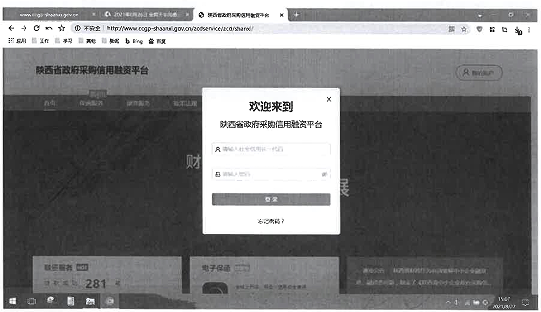 注册成功后，凭手机登录平台，如下图，点击首页：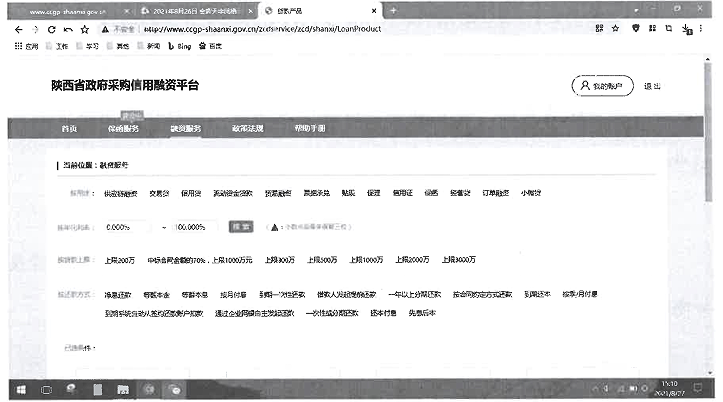 3.点击“可融资项目/合同”，再点击申请贷款：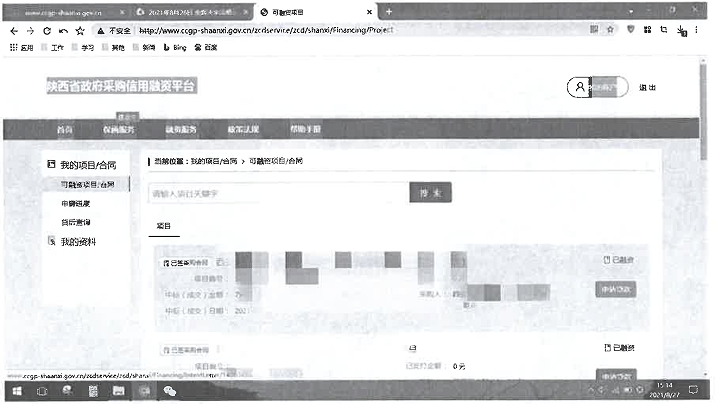 4.勾选融资意向书：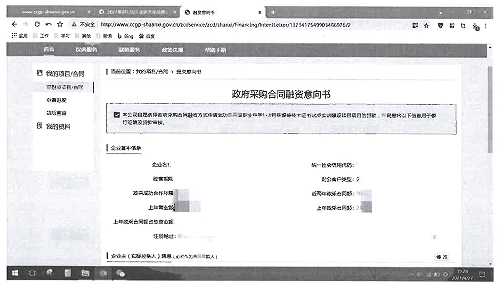 5.页面下拉，输入贷款金额、预计用款周期、可接受利率、贷款资金用途，点击保存，选择办理贷款机构所在地，例如：长安区韦曲街道，然后点击下一步。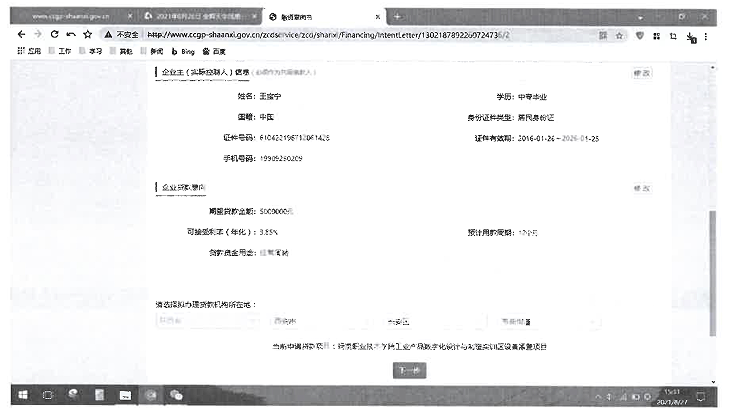 6.在意向银行列点击提交贷款意向并确定∶7.在申请进度栏即可查看本笔融资进度∶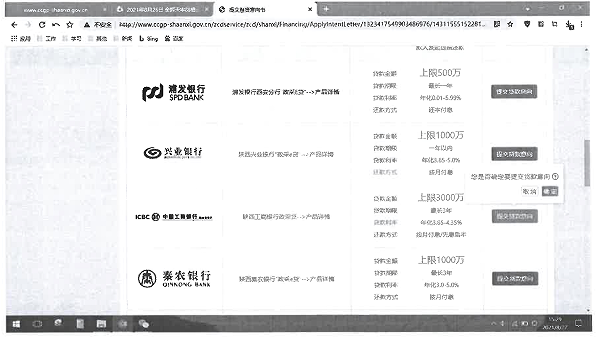 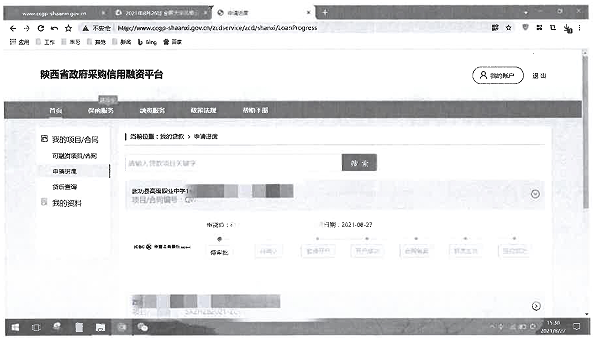 第三部分  采购内容及要求一、项目概况项目概况：2022年市级水利发展专项资金宋寨水库库岸砌护工程，本工程位于陕西省西安市蓝田县厚镇，本工程主要内容为库岸砌护 55m。技术要求、用途：对水库水毁设施进行维修，保证水库安全运行。预算金额：1019104.00元最高限价：1019104.00元二、工期要求60日历天（本项目具体工期及开竣工时间以正式签订的合同为准。）三、质量标准   合格，并满足国家相关标准、规范及有关技术文件要求。 合同条款及格式（此格式仅供参考，具体以甲乙双方签订合同为准）甲方： 蓝田县水务局                         乙方：                                           2022年市级水利发展专项资金宋寨水库库岸砌护工程(项目编号：HCZB-2023-04)由陕西汇诚建设项目管理有限公司组织竞争性磋商， 蓝田县水务局  （以下简称“甲方”)确定        （以下简称“乙方”）为成交供应商。根据《中华人民共和国合同法》、《中华人民共和国建筑法》及《建筑工程质量管理条例》的原则，结合本工程实际情况，为明确甲乙双方的权利、义务和经济责任，经双方洽商达成如下协议。工程名称：2022年市级水利发展专项资金宋寨水库库岸砌护工程二、工程地点：                                      三、工作内容:                                        四、承包方式及材料供应方式：（一）承包方式：          。（二）材料供应方式：本工程所需材料全部由乙方采购供应。所有进场材料必须符合产品质量及规范要求，并按规定进行材料复验，并能满足工程项目设计要求及有关行业特殊使用要求。（三）所有材料，成品，半成品均应有产品合格证及检验报告，须经现场甲方代表及监理工程师检查验收，报验合格方可进场，无质量证明文件的产品不得用于本项目工程。五、工程价款及结算办法（一）合同暂定价（最后磋商报价）      元（人民币）。（二）合同价款包括完成该工程项目的直接费、间接费、利润、税金、产品供应费、运输费（含保险费）、安装调试费、检测验收费、其它费用以及合同明示或暗示的所有风险、责任和义务等全部费用。（二）合同价款按照成交确定的价格和合同中明确的工程范围，在工程实施过程中一次性包死。除此之外的工程范围和工程量的变动部分在征得甲方同意后实行现场签证，依照磋商报价增加或扣减。付款方式及工期：（一）付款方式：1.工程款支付：工程竣工验收合格后支付总价款的    %，项目审计完成后支付总价款的      %，质保期满1年后甲方向乙方支付剩余合同价款      的质保金，乙方不得因甲方资金暂时不到位而影响工期。2.结算方式：银行转账。3.付款方式：乙方在接受每次付款前，开具相应额度发票给甲方。（二）工期：签订合同后60日历天内。七、质量保证（一）所选材料必须保证质量可靠、进货渠道正常，符合国家环保等相关标准，满足施工要求。（二）工程质量符合国家有关规范，确保达到合格。（三）建设工程的质保期，自竣工验收合格之日起计算。（四）若乙方未按照合同规定的服务要求执行，甲方有权自行选择第三方进行维护和修理，所产生的费用将从质保金中扣除。八、双方责任（一）甲方责任：1.甲方负责施工场地的提供，排除施工障碍的协调。2.组织设计、施工单位进行图纸交底，负责设计图纸问题的处理，设计变更及现场签证，工程结算的审定等工作。3.对工程进度、质量进行监督检查。4.组织有关单位对工程进行竣工验收。5.按时支付工程款。（二）乙方责任：1.负责办理完成项目使用审批手续，负责工程安全文明施工、承担一切风险，满足甲方工程的需要。保证甲方正式投入使用，再无其他费用发生。2.乙方进入甲方要求场地施工，应服从当地对治安、卫生、环保、社会保险等工程建设的统一管理，并按有关规定交纳费用以及因违反相关规定而造成的罚款。乙方按照国家和当地政府有关规定应采取的任何必要安全防护措施已包含在乙方的合同价款当中，甲方不另行支付。竣工后交甲方竣工图二份及甲方委托乙方办理项目手续的相关资料等，以备留档。3.乙方提供的主要材料、设备必须有质量合格证等相关证件方可用于工程，对材料改变或代用必须经原设计单位同意，并发书面通知和甲方代表签证后，方可用于工程，任何一方认为对方提供的材料需要复检的，应允许复检。经复检符合质量要求的，方可用于工程，其复检费由要求一方承担，不符合质量要求的，应按有关规定处理，其复检费由提供材料、设备一方承担。4.隐蔽工程在覆盖前必须经甲方代表或现场监理代表验收签章后，方可进行下一道工序。5.遵守甲方施工场地的规章制度和管理，做到安全文明施工，做好成品保护，对甲方提出的问题应在 24 小时内予以解决或处理；遵守有关施工规范和安全操作规程，如发生安全事故，乙方应及时通知甲方，积极采取有效的补救措施，如因此造成甲方、乙方或第三方人身或财产损失，全部责任由乙方自行承担。6.采取有效的安全保障措施，确保施工安全，包括悬挂警示标牌、装设围栏、配备安全人员等，并承担事故的全部费用和责任。7.工程竣工后提供竣工验收技术资料及竣工图肆套，办理工程竣工结算手续，参加工程竣工验收。8.已完工的项目，在交工前乙方应负责保管，清理现场达到建筑物无污染，现场无建筑垃圾。9.乙方应在设备运行过程中，对安全隐患进行全面的不定期检查与维护，并对不按安全规程操作的施工单位及时制止，并报甲方进行处理。10.乙方不能按合同规定的工期竣工的，应向甲方支付违约金，每逾期一日，支付合同总价款万分之二的违约金，造成甲方损失的，还应赔偿甲方损失。九、验收（一）主材到现场后，由甲方对其进行验收，确认材料的产地、规格、数量。（二）验收工作包含装饰装修隐蔽工程验收、砌体工程验收、上下水隐蔽工程验收、电气隐蔽工程等。乙方工程完工后，进行自检，合格后准备验收文件，并书面通知甲方。（三）甲方确认乙方的自检内容，验收合格作为工程的最终认可。（四）验收依据：1.合同、磋商文件、磋商响应文件及承诺。2.国家相关标准、规范及有关技术文件。十、工程保修：本项目保修期参照国家相关规定执行。在保修期限内，乙方应提供7*24时故障响应，对甲方提出的有关维修、维护、软件系统平台的免费升级等要求，响应时间不得超过2小时。乙方未能按时予以响应的，甲方可另行委托第三方进行，因此而产生的费用由乙方承担，甲方有权从质保金中直接扣除，不足部分由乙方支付，乙方不得提出任何异议，给甲方造成损失的，乙方须给予赔偿。十一、争议的解决方式合同执行过程中如发生争议，双方应及时协商解决，协商不成，双方均可向项目所在地人民法院起诉。十二、其他：(一)实际签订合同时，以《建设工程施工合同（示范文本，含保修书）》（GF-1999-0201）为基础，按采购监管部门相关要求确定施工承包合同最终文本和格式；其实质条款和内容须与本项目磋商及磋商响应文件（采购）系列文件一致。(二)本合同未定事宜，双方可根据具体情况结合有关规定另行签订补充协议，补充协议与本合同具有同等法律效力。十三、附则（一）本合同一式  份，正本  份，甲、乙方各执  份，副本  份，甲方执  份，乙方执  份。（二）合同经双方盖章后生效，各条款执行完毕后终止。甲方（公章）：             乙方（公章）：法定代表人：               法定代表人：委托代表人：               委托代表人：经办人：                   经办人：电话：                     电话：地址：                     地址：签订时间：年 月 日         签订时间： 年 月 日施工安全协议书甲方：                   乙方：                  为加强施工现场的标准化管理，落实安全生产工作责任制，确保安全、文明施工、环保卫生等工作达到预期目标。经甲乙双方平等协商，自愿签订本安全协议，并共同遵守。一、安全管理目标1、杜绝大小事故的发生，安全隐患整改率必须达到100%;2、必须达到各项安全生产检查标准;3、不发生重大安全伤亡事故。二、双方责任 (一)甲方责任负责对乙方在施工过程中的安全生产、文明施工、劳务使用等进行监督、协调、检查、处罚的权利。对违反项目管理制度的行为行使经济处罚和辞退的权利。(二)乙方责任1、严格执行安全技术交底。严格执行工序质量操作程序，确保当天工完场清，责任区材料堆放整齐、环境安全整洁。2、严格执行项目部制定的各项安全生产、文明施工的规章制度。有权拒绝违章指挥，杜绝违章作业。不发生人身伤亡、机械、火灾事故。3、因工违章受伤时，立即向甲方经理和乙方项目负责人报告，并接受甲方人员调查，24小时后补报，不予受理。在工地以外，非甲方安排的作业，出现事故时，甲方不予受理。4、乙方违反协议造成事故时，应对人员伤亡和财产损失负全部责任。三、具体要求1、遵守工作时间，有事请假，不得擅离工作岗位。2、热爱本职工作，工作积极性高，奉公守法，能吃苦耐劳。3、努力学习安全技术知识，熟悉各种安全技术措施，精通安全技术操作要求，熟悉项目部规章制度、管理标准。4、坚决制止违章作业，按章办事。遇险情要停止作业，立即报告。5、进入施工现场必须戴好安全帽，高空作业必须系好安全带，必须熟悉本工种的安全技术操作规程。6、积极参加安全活动，认真执行安全交底。不违章作业，服从安全人员的指导。在安全生产方面做到互相帮助，互相监督。对新人要积极传授安全生产知识。维护一切安全设备和防护用具，不擅自拆改任何安全技术设施。对不安全作业要积极提出意见，并有权拒绝违章指令。发生伤亡和未遂事故要保护现场并立即上报。7、不擅自开动他人使用的施工机械、机电设备。8、认真执行成品保护措施，严禁损坏污染成品。9、讲究卫生，严禁在施工现场随地大小便。10、宿舍内要保持整洁、有序。生活区周围应保持卫生。污物和污水、生活垃圾要集中堆放及时清理。严禁使用电炉、电饭锅及所有电力加热器。禁止私拉乱接电源线路。11、特种作业人员必须持证上岗，并严格遵守有关的安全技术操作规程。12、遵守国家的法律、法规，不发生打架斗殴、赌博、流氓行为进入施工现场作业前，必须先把身份证复印件交安全部备案，并且接受安全教育，签订安全协议书，否则不得进入现场施工。14、严格遵守施工定额，照合同办事，严禁在结算工资时无理取闹及乱投诉等现象。四、对于下列情况之一的，甲方给予罚款或者令其停止上班，情节特别恶劣的清退出施工现场。1、严重违反安全操作规程，事故隐患严重直接危及他人生命安全的。2、违章违纪较多，经教育指出后不改者，造成事故或影响安全生产评比、达标的。3、擅自动用他人使用的施工机械、电动设备而造成事故的。4、违反劳动纪律、违章作业、野蛮施工及不遵守规章制度的。五、本安全生产协议一式两份，各自双方签字后生效。甲方（公章）：              乙方（公章）：签订日期：年  月  日        签订日期： 年  月  日第五部分  竞争性磋商响应文件格式正本/副本政府采购项目项目编号：HCZB-2023-042022年市级水利发展专项资金宋寨水库库岸砌护工程竞争性磋商响应文件供应商（盖章）：                                法定代表人或授权代表（签字或盖章）：            日期：                                          目  录第一章：磋商响应函………………………………………页码第二章：首次磋商报价表………………………………………第三章：施工组织设计…………………………………………第四章：合同主要条款偏差表…………………………………第五章：合格供应商证明文件…………………………………第六章：供应商承诺书…………………………………………第七章：供应商认为有必要补充说明的事项…………………第一章  磋商响应函         （采购人名称）：我单位收到关于2022年市级水利发展专项资金宋寨水库库岸砌护工程（HCZB-2023-04）磋商文件，经详细研究，我们决定参加本次磋商活动。为此，我方郑重声明以下诸点，并负法律责任。一、愿意按照磋商文件中的要求，完成合同的责任和义务。二、按磋商文件规定，我公司首次磋商总报价：人民币（大写）：      （小写）￥      元。工期      日历天，工程质量标准     ，本项目的项目经理：     ，证书编号：     ，并对其后的磋商报价负法律责任。三、我方提交的磋商响应文件正本一份、副本二份及电子版一份，并保证磋商响应文件提供的数据和材料真实、准确。否则，愿承担相关的法律责任。四、我方已详细阅读了磋商文件，完全理解并放弃提出含糊不清或易形成歧义的表述和资料。五、我方愿意向贵方提供任何与本次磋商有关的数据、情况和技术资料，若贵方需要，我方愿意提供我方作出的一切承诺的证明材料。六、我方的磋商响应文件在磋商后有效期为    个日历天，磋商后在规定的磋商有效期内撤回磋商，我们愿接受政府采购的有关处罚决定。七、我方承诺遵守《中华人民共和国政府采购法》及其实施条例的有关规定，保证在获得成交资格后：（1）按照磋商文件确定的事项签订合同，履行双方所签订的合同，并承担合同规定的责任和义务；（2）我方保证成交公告发布后七个工作日内按规定和标准缴纳成交服务费；（3）磋商响应文件有效期延长至合同履行完毕。八、我方完全理解最低报价不是成交的唯一条件，并尊重磋商小组的评评审结论和成交结果。九、一旦我方成交,我方同意与使用单位签订保密协议。十、有关于本磋商响应文件的函电，请按下列地址联系：供应商全称（公章）：                                 法定代表人或授权代表（签字）：                                             地    址：                                          开户银行：                                          账    号：                                          电    话：                                          传    真：                                          邮    编：                                                                             年     月     日第二章   首次磋商报价表供应商（公章）：                        法定代表人或授权代表（签字）：          日        期：                          已标价的工程量清单注：各供应商必须根据本项目提供中的工程量清单自主报价，不可缺漏项，已标价的工程量清单必须加盖清单编制相关专业中级造价员或注册造价工程师的资格印章。第三章 施工组织设计投标人应根据招标文件和对现场的勘察情况，采用文字并结合图表形式，参考以下要点编制本工程的施工组织设计；技术标内容包含但不限于以下内容：一、施工组织设计1）施工方案与技术措施；2）工程质量目标与措施；3）项目管理机构组成；4）工程进度计划与措施；5）安全管理体系与措施；6）文明施工体系与措施；7）环境保护管理体系与措施；8）资源配备计划；9）施工期间治污减霾措施二、业 绩 ；附表一：近三年类似业绩表（无固定格式，自行编制）附表一：近三年类似业绩表                               序号：  第    页 共    页供应商（公章）：                         法定代表人或授权代表（签字）：           日        期：                           第四章  合同主要条款偏差表注：1.本表只填写响应文件中与磋商文件有偏离（包括正偏离和负偏离）的内容，响应文件中合同主要条款响应与磋商文件要求完全一致的，不用在此表中列出，但必须提交空白表。2.供应商必须据实填写，不得虚假响应，否则将取消其评审或成交资格，并按有关规定进处罚。供应商（公章）：                         法定代表人或授权代表（签字）：           日        期：                           第五章  合格供应商资格证明文件1.基本资格条件：符合《政府采购法》第二十二条规定的供应商条件；（1）具有独立承担民事责任能力，提供供应商合法注册的法人或其他组织的营业执照等证明文件或自然人的身份证明；（2）财务状况报告:提供具有财务审计资质单位出具的2021年或2022度财务报告或磋商前六个月内其公户银行出具的资信证明；（3）依法缴纳税收和社会保障资金：提供磋商截止时间前六个月任一月份的缴纳证明；（4）提供具有履行本合同所必需的设备和专业技术能力的书面声明；（5）提供参加政府采购活动前三年内在经营活动中没有重大违法记录的书面声明；2.特定资格条件：（1）法定代表人直接参加磋商的，须出具法人身份证明及身份证；法定代表人授权代表参加磋商的，须出具法定代表人授权书及授权代表身份证;（2）具备建设行政主管部门核发的水利水电施工总承包三级及以上资质，且具备有效的安全生产许可证； （3）拟派项目经理具备水利水电专业二级及以上注册建造师证书和安全生产考核合格证（B证），且无在建项目（提供承诺书）；（4）供应商不得为“信用中国”网站（www.creditchina.gov.cn）中列入失信被执行人和重大税收违法案件当事人名单的供应商，不得为中国政府采购网（www.ccgp.gov.cn）政府采购严重违法失信行为记录名单中被财政部门禁止参加政府采购活动的供应商；（5）本项目专门面向中小企业采购，仅限符合《政府采购促进中小企业发展管理办法》（财库〔2020〕46号）条件的中小企业参与，供应商应填写中小企业声明函并对真实性负责（残疾人福利性单位及监狱企业视同为小型、微型企业）。 注：各供应商在磋商响应文件中按要求提供证明资料复印件加盖供应商红色公章。附件1:履行合同所必需的设备和专业技术能力的书面声明        （采购人名称） ：   （供应商名称）     于     年     月     日在中华人民共和国境内               （详细注册地址）     合法注册并经营，公司主营业务为                          ，营业（生产经营）面积为             ，现有员工数量为         ，其中与履行本合同相关的专业技术人员有（                    专业能力、数量），本公司郑重声明，具有履行本合同所必需的设备和专业技术能力。如有不实，我方将无条件地退出本项目的采购活动，并遵照《政府采购法》有关"提供虚假材料的规定"接受处罚。供应商（公章）：                        法定代表人（签字或盖章）：                    日    期：                              附件2：参加政府采购活动前三年内无重大违法记录的书面声明       （采购人名称）：
    我方_______________（供应商名称）郑重声明在参加本次政府采购活动前3年内的经营活动没有重大违法记录。如有不实，我方将无条件地退出本项目的采购活动，并遵照《政府采购法》有关"提供虚假材料的规定"接受处罚。
     特此声明。供应商（公章）：                       法定代表人（签字或盖章）：                   日    期：                             附件3:法定代表人身份证明/法定代表人授权书（1）法定代表人身份证明供应商名称：                                        统一社会信用代码：                                  注册地址：                                          成立时间：    年   月  日；经营期限：                  经营范围：主营：               ；兼营：              姓名：         性别：        年龄：        系            （供应商名称）的法定代表人。特此证明。附：法定代表人身份证复印件说明：仅限法定代表人参加磋商时提供。供应商（公章）：                       日    期：                             （2）法定代表人授权书         （采购人名称） ：注册于      （工商行政管理局名称）之       （供应商全称）的法定代表人      （姓名）授权     （授权代表姓名）为我方合法授权代表。代理人根据授权，以我方名义签署、澄清、说明、递交、撤回、修改     （项目名称）           磋商响应文件、签订合同和处理有关事宜，其法律后果由我方承担。代理人无转委托权。本授权书自双方签字并加盖本单位公章后正式生效，有效期自投标截止之日起      个日历日(本授权有效期自磋商截止之日起不少于90天），仅限授权代表参加磋商时提供。供应商：                       （盖单位公章）法定代表人：                   （签字或盖章）身份证号码：                   授权代表：                     （签     字）                                                                        身份证号码：                   日期：      年    月     日附件4：              供应商基本情况表 注：后附营业执照、资质证书、安全生产许可证复印件加盖公章。附件5：          拟派本工程项目经理项目经理简历表注：后附拟派本工程项目经理证书及项目经理安全考核证复印件加盖投标单位公章。项目经理承诺书          （采购人名称） ：我方在此声明，我方拟派往            （项目名称）    标段（以下简称“本工程”）的项目经理            （姓名）现阶段没有担任任何在施建设工程项目的项目经理。我方保证上述信息的真实和准确，并愿意承担因我方就此弄虚作假所引起的一切法律后果。供应商：                  （单位公章）法定代表人：             （签字或盖章）日  期：      年      月    日第六章  供应商承诺书        （采购人名称）：作为参加2022年市级水利发展专项资金宋寨水库库岸砌护工程的供应商，本公司郑重承诺：一、在参加本项目磋商之前不存在被依法禁止经营行为、财产被接管或冻结的情况，如有隐瞒实情，愿承担一切责任及后果。二、近三年受到有关行政主管部门的行政处理、不良行为记录为       次（没有填零），如有隐瞒实情，愿承担一切责任及后果。三、参加本次磋商提交的所有资质证明文件及业绩证明文件是真实的、有效的，如有隐瞒实情，愿承担一切责任及后果。四、近三年因产品问题（水货、替代品、次品、翻新品等）的不法行为记录为       次（没有填零），如有隐瞒实情，愿承担一切责任及后果。五、成交后，在工程施工、结算、保修等各个环节上，不拖欠农民工工资。供应商（公章）：                         法定代表人（签字或盖章）：                     日        期：                           供应商企业关系关联承诺书一、供应商在本项目磋商中，不存在与其它供应商负责人为同一人，有控股、管理等关联关系承诺。1.管理关系说明：我单位管理的具有独立法人的下属单位：      (没有填无)。我单位的上级管理单位              (没有填无)。2.股权关系说明：我单位控股的单位          (没有填无) 。我单位      (没有填无)被   （控股单位全称）  单位控股。3.单位负责人：         (没有填无)。二、我单位          （是或否） 为本采购项目提供过整体设计、规范编制或者项目管理、监理、检测等服务的供应商。三、其他与本项目有关的利害关系说明     (没有填无)。我单位承诺以上说明真实有效，无虚假内容或隐瞒。供应商（公章）：                         法定代表人（签字或盖章）：                     日        期：                           拒绝政府采购领域商业贿赂承诺书为响应党中央、国务院关于治理政府采购领域商业贿赂行为的号召，我公司在此庄严承诺：
    一、在参与政府采购活动中遵纪守法、诚信经营、公平竞标。
    二、不向政府采购人、采购代理机构和政府采购评审专家进行任何形式的商业贿赂以谋取交易机会。
    三、不向政府采购代理机构和采购人提供虚假资质证明文件或采用虚假应标方式参与政府采购市场竞争并谋取中标、成交。
    四、不采取“围标、陪标”等商业欺诈手段获得政府采购订单。
    五、不采取不正当手段诋毁、排挤其他供应商。
    六、不在提供货物和服务时“偷梁换柱、以次充好”损害采购人的合法权益。
    七、不与采购人、采购代理机构、政府采购评审专家或其它供应商恶意串通，进行质疑和投诉，维护政府采购市场秩序。
    八、尊重和接受政府采购监督管理部门的监督和政府采购代理机构招标采购要求，承担因违约行为给采购人造成的损失。
    九、不发生其他有悖于政府采购公开、公平、公正和诚信原则的行为供应商（公章）：                         法定代表人（签字或盖章）：                     日        期：                           第七章 供应商认为有必要补充说明的事项附件               中小企业声明函(工程、服务)本公司(联合体)郑重声明，根据《政府采购促进中小企业发展管理办法》(财库〔2020〕46号)的规定，本公司 (联合体)参加(单位名称)的(项目名称)采购活动，工程的施工单位全部为符合政策要求的中小企业(或者:服务全部由符合政策要求的中小企业承接)。相关企业(含联合 体中的中小企业、签订分包意向协议的中小企业)的具体情况如下:1. (标的名称)，属于(采购文件中明确的所属行业); 承建(承接)企业为(企业名称)，从业人员   人，营业收入为   万元，资产总额为   万元，属于(中型企业、小型企业、微型企业);2. (标的名称)，属于(采购文件中明确的所属行业); 承建(承接)企业为(企业名称)，从业人员   人，营业收入为   万元，资产总额为   万元，属于(中型企业、小型企业、微型企业);......以上企业，不属于大企业的分支机构，不存在控股股东为大企业的情形，也不存在与大企业的负责人为同一人的情形。本企业对上述声明内容的真实性负责。如有虚假，将依法承担相应责任。从业人员、营业收入、资产总额填报上一年度数据，无上一年度数据的新成立企业可 不填报。                                       企业名称（盖章）：                                      日 期： 年 月 日残疾人福利性单位声明函本单位郑重声明，根据《财政部 民政部 中国残疾人联合会关于促进残疾人就业政府采购政策的通知》（财库〔2017〕 141号）的规定，本单位为符合条件的残疾人福利性单位，且本单位参加______单位的______项目采购活动提供本单位制造的货物（由本单位承担工程/提供服务），或者提供其他残疾人福利性单位制造的货物（不包括使用非残疾人福利性单位注册商标的货物）。本单位对上述声明的真实性负责。如有虚假，将依法承担相应责任。单位名称（盖章）：日  期：（备注：如不是该类企业则不需提供相关声明，若提供虚假材料谋取中标、成交的，将按照《政府采购法》第七十七条规定对供应商处以采购金额千分之五以上千分之十以下的罚款，列入不良行为记录名单，在一至三年内禁止参加政府采购活动，有违法所得的，并处没收违法所得，情节严重的，由工商行政管理机关吊销营业执照；构成犯罪的，依法追究刑事责任。）第六部分  工程量清单2022年市级水利发展专项资金宋寨水库库岸砌护工程工程量清单编制说明一、工程概况本工程位于西安市蓝田县厚镇，工程主要内容为库岸砌护55m。二、编制依据1、2017年7月17日陕西省发展和改革委员会关于《陕西省水利工程设计概(估)算编制规定》、《陕西省水利建筑工程概算定额》等计价依据的批复（陕发改项目〔2017〕1606号）（以下简称“2017办法及费用标准”）；2、2019年5月30日陕西省水利厅关于发布试行《陕西省水利工程设计概(估)算编制规定》、《陕西省水利建筑工程概算定额》等计价依据的通知（陕水规计发〔2019〕66号）；3、2018年4月4日财政部税务总局“关于调整增值税税率的通知”(财税〔2018〕32 号)；4、正常施工组织设计及施工方法；5、施工图中采用的相关施工规范及验收规范。三、编制说明1.工程暂列金按5%计；2.编制软件采用：天宇软件，版本号V1.2.2(202211-02)。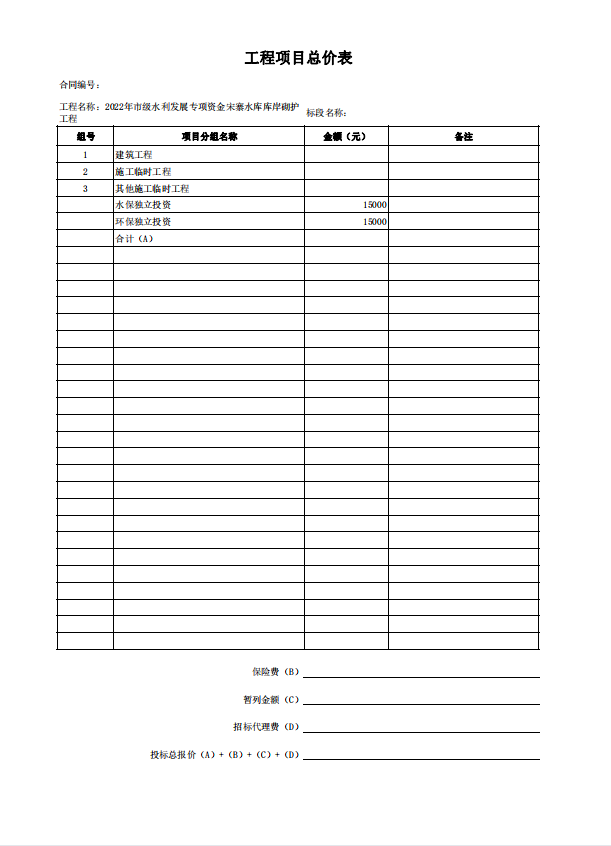 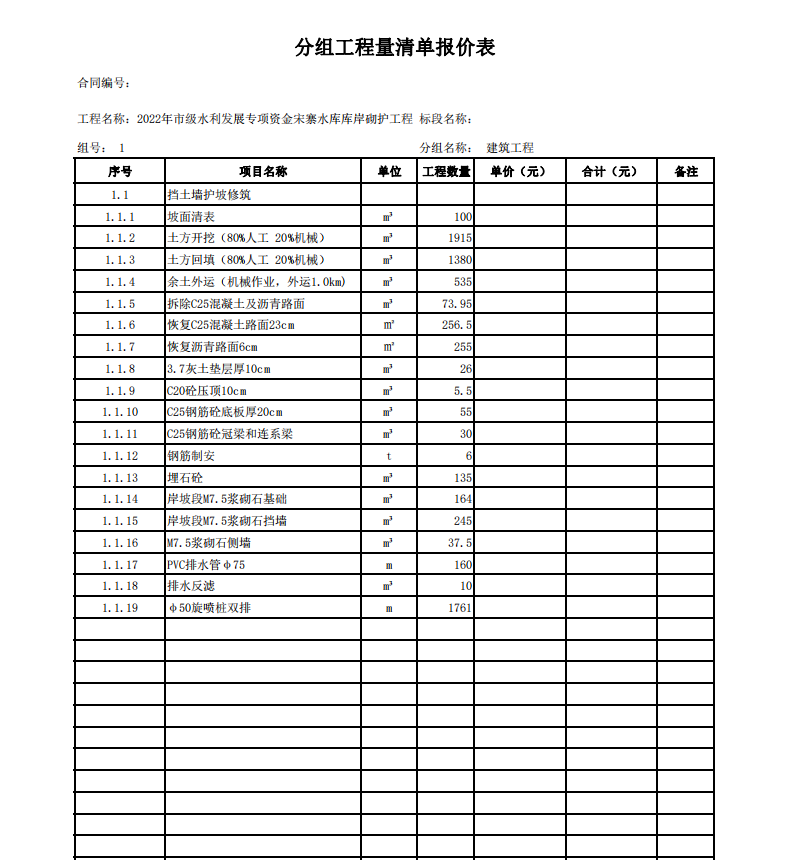 序号名称内容1采购人名称：蓝田县水务局地址：蓝田县新城路41号2采购代理机构名称：陕西汇诚建设项目管理有限公司地址：西安市雁塔区西沣北路1159号万科汇智中心1号楼1单元2303室联系人：杨工联系电话：029-811047283项目名称2022年市级水利发展专项资金宋寨水库库岸砌护工程4实施地点陕西省西安市蓝田县厚镇5项目预算1019104.00元6资金来源及资金落实情况财政拨款、资金已落实7采购内容工程主要内容为库岸砌护 55m8计划工期 60 日历天（具体工期及开竣工时间以正式签订的合同为准。）9质量要求合格，并满足国家相关标准、规范及有关技术文件要求10踏勘现场本项目不组织现场踏勘，供应商根据需要自行进行现场踏勘。11供应商预备会不召开12偏离不允许13供应商对磋商文件提出异议的时间磋商截止时间前2个工作日14对磋商文件澄清或修改的时间采购人或采购代理机构对已发出的磋商文件进行必要的澄清或者修改，应当在磋商文件要求提交磋商响应文件截止时间五日前，不足五日的应当顺延提交磋商响应文件的截止时间。15构成磋商文件的其他材料以书面形式发出的答疑纪要或对磋商文件的澄清或修改内容，均为磋商文件的组成部分，对供应商起约束作用。16供应商确认收到答疑纪要或磋商文件澄清或修改的时间磋商文件修改发出后24小时以内17磋商有效期90日历天（从磋商截止之日算起）18磋商保证金/19是否允许递交备选磋商响应方案不允许20签字或盖章要求磋商响应文件加盖供应商公章并经法定代表人或其授权代表签字。由授权代表签字的在磋商响应文件中须同时提交有效磋商响应文件签署授权委托书。21磋商响应文件份数磋商响应文件正本一份,副本二份，同时提供电子版（光盘及U盘各一份）。22密封及封套注释磋商响应文件的正本、副本及电子版分别装袋密封，加贴封条封套上应标注：项目编号、项目名称，供应商全称（公章）等内容23是否退还磋商响应文件否24磋商响应文件递交截止时间2023-4-11 14:30:0025磋商时间和地点磋商时间：2023-4-11  14:30:00磋商地点:西安市雁塔区西沣北路1159号万科汇智中心1号楼1单元2303室26履约担保无27最高限价1019104.00元28暂列金按5%计取29招标代理服务费1、由采购人向采购代理机构一次性缴纳代理服务费。2、代理服务费计算方法：按照《国家计委关于印发<招标代理服务收费管理暂行办法>的通知》（计价格【2002】1980号）规定的标准收取。30其他说明本项目专门面向中小企业采购，须符合《政府采购促进中小企业发展管理办法》（财库〔2020〕46号）规定的中小企业参加。实质性条款实质性条款通过条件有效性审查磋商响应文件份数均符合磋商文件要求。有效性审查磋商响应文件签署、盖章均按磋商文件要求签字、盖章有效性审查磋商响应文件的计量单位、语言、报价货币、磋商有效期计量单位、语言、报价货币、磋商有效期均符合磋商文件的要求。完整性审查 磋商响应文件组成按照磋商文件第五部分格式编写，无缺漏项且关键内容字迹清晰可辨.完整性审查磋商内容的完整性磋商响应内容未出现漏项且数量与要求相符响应程度审查磋商报价符合磋商文件要求响应程度审查合同条款响应完整响应磋商文件合同条款未有负偏离且响应的内容未含有采购人不能接受的附加条件的。响应程度审查工期应满足磋商文件的要求响应程度审查工程质量应符合磋商文件的要求评标项目评标内容评标原则与标准施工组织设计（60分）施工方案与技术措施（10分）结合本项目技术标准和要求，制定详细的施工方案、方法与技术措施，施工工艺合理，符合行业规范及行业标准。科学、合理得 10-7 分；较为合理得 7-4分；一般得 4-1分。施工组织设计（60分）工程质量目标与措施（8分）质量目标明确，管理体系健全，管理体系功能完善、管理幅度适宜。科学、合理得 8-6 分；较为合理得 6-4分；一般得 4-1分。施工组织设计（60分）项目管理机构组成（6分）结合本项目实际配备合理的项目管理机构人员组成，专业齐全，有能力确保。科学、合理得 6-4分；较为合理得 4-3分；一般得 3-1分。施工组织设计（60分）工程进度计划与措施（6分）总工期满足招标文件要求、进度计划有横道图或网络图且工期控制合理。科学、合理得 6-4分；较为合理得 4-3分；一般得 3-1分。施工组织设计（60分）安全管理体系与措施（6分）安全生产目标明确，预防和动态控制制度完整、到位，管理体系和组织功能完善。科学、合理得 6-4分；较为合理得 4-3分；一般得 3-1分。施工组织设计（60分）文明施工体系与措施（6分）文明施工体系健全，预防和动态控制制度完整、到位，管理体系和组织功能完善。科学、合理得 6-4分；较为合理得 4-3分；一般得 3-1分。施工组织设计（60分）环境保护管理体系与措施（6分）环境保护目标明确，预防和动态控制措施及制度完整、到位，管理体系和组织措施功能完善。科学、合理得 6-4分；较为合理得 4-3分；一般得 3-1分。施工组织设计（60分）资源配备计划（6分）投标人对材料、机械设备的分配及使用计划的合理程度切实可行，操作性强得。科学、合理得 6-4分；较为合理得 4-3分；一般得3-1分。施工组织设计（60分）施工期间治污减霾措施（6分）治污减霾措施制度完善明确。科学、合理得 6-4分；较为合理得 4-3分；一般得3-1分。业绩（10分）提供近三年（2020年1月1日至今）同类项目业绩，每一个类似项目业绩计5分，满分10分。（以施工合同或中标通知书复印件为准，加盖公章）。提供近三年（2020年1月1日至今）同类项目业绩，每一个类似项目业绩计5分，满分10分。（以施工合同或中标通知书复印件为准，加盖公章）。磋商小组根据供应商响应文件横向对比，自主赋分，缺项或漏项时该子项不得分。磋商小组根据供应商响应文件横向对比，自主赋分，缺项或漏项时该子项不得分。磋商小组根据供应商响应文件横向对比，自主赋分，缺项或漏项时该子项不得分。磋商报价（30分）投标总报价不高于最高限价的为有效报价，投标总报价超过本工程最高限价的，其竞争性磋商响应文件按否决投标处理。满足磋商文件要求且最后报价最低的供应商的价格为磋商基准价，其价格分为满分。其他供应商的价格分按照下列公式计算：磋商报价得分=（磋商基准价/磋商评审价）×价格权值投标总报价不高于最高限价的为有效报价，投标总报价超过本工程最高限价的，其竞争性磋商响应文件按否决投标处理。满足磋商文件要求且最后报价最低的供应商的价格为磋商基准价，其价格分为满分。其他供应商的价格分按照下列公式计算：磋商报价得分=（磋商基准价/磋商评审价）×价格权值项目名称2022年市级水利发展专项资金宋寨水库库岸砌护工程项目编号HCZB-2023-04磋商总报价（元）大写:小写:工期60日历天质量标准合格，并满足国家相关标准、规范及有关技术文件要求备注：1.磋商报价大写与小写不一致时,以大写为准。2.磋商总报价不得超最高限价。3.投标报价保留小数点后两位，四舍五入。备注：1.磋商报价大写与小写不一致时,以大写为准。2.磋商总报价不得超最高限价。3.投标报价保留小数点后两位，四舍五入。序号项目名称招标人项目规模完成时间备注近年完成的类似项目业绩须附合同加盖公章复印件。近年完成的类似项目业绩须附合同加盖公章复印件。近年完成的类似项目业绩须附合同加盖公章复印件。近年完成的类似项目业绩须附合同加盖公章复印件。序号磋商文件合同主要条款要求磋商响应文件合同主要条款响应偏离及其影响法定代表人身份证正、反面复印件供应商名称注册地址邮政编码联系方式联系人电 话联系方式传 真网 址组织结构法定代表人姓名技术职称技术职称电话技术负责人姓名技术职称技术职称电话成立时间员工总人数：员工总人数：员工总人数：员工总人数：员工总人数：员工总人数：员工总人数：企业资质等级其中项目经理项目经理项目经理项目经理营业执照号其中高级职称人员高级职称人员高级职称人员高级职称人员注册资金其中中级职称人员中级职称人员中级职称人员中级职称人员开户银行其中初级职称人员初级职称人员初级职称人员初级职称人员账号其中技 工技 工技 工技 工经营范围备注姓  名年  龄学历职  称职  务拟在本工程任职注册建造师执业资格等级注册建造师执业资格等级注册建造师执业资格等级注册建造师执业资格等级注册建造师执业资格等级 级 级建造师专业安全生产考核合格证书安全生产考核合格证书安全生产考核合格证书安全生产考核合格证书安全生产考核合格证书毕业学校毕业学校年毕业于                  学校            专业年毕业于                  学校            专业年毕业于                  学校            专业年毕业于                  学校            专业年毕业于                  学校            专业年毕业于                  学校            专业年毕业于                  学校            专业主要工作经历主要工作经历主要工作经历主要工作经历主要工作经历主要工作经历主要工作经历主要工作经历主要工作经历时  间时  间时  间参加过的类似项目名称参加过的类似项目名称参加过的类似项目名称工程概况说明工程概况说明发包人及联系电话